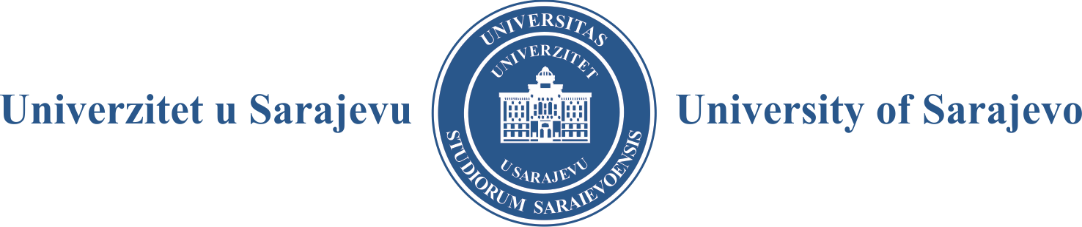 3 E - FORMObtaining Consent for Publishing Project Publications in Electronic FormThe Organizational Unit’s Council or Publishing Committee, at its session of      , decided to candidate the issuing/reprint/reissue of the following publication:Attachments:Manuscript of the nominated work and electronic form;Decision on the reviewers nomination;Manuscript of reviews;Statement by the author on the manuscript originality.Incomplete applications will not be considered and will be returned to the applicant.Place and DateDEAN/DIRECTOR______________________            M. P. GENERAL DATAGENERAL DATAGENERAL DATA1UNSA MEMBER INSTITUTION(Faculty/Academy/Institute /Joined Institution or Sub-Organizational Unit)UNSA MEMBER INSTITUTION(Faculty/Academy/Institute /Joined Institution or Sub-Organizational Unit)1NAME1DEAN /DIRECTOR1Address:2PUBLICATIONPUBLICATION2Author’s name and surname2Publication’s title2Publication type:2textbook2monograph2scientific book2practicum2coursework2manual2miscellanea 2PROJECTPROJECT2project name 2national2international 3REVIEWERS (two minimum)REVIEWERS (two minimum)3name and surname, teaching/scientific title3home institution3expertise area 3name and surname, teaching/scientific title3home institution3expertise area 3The publication will be published in open access under a 4/0 Creative Commons license on the following website www.ebooks.unsa.baThe publication will be published in open access under a 4/0 Creative Commons license on the following website www.ebooks.unsa.ba